ՀԵՐԹԱԿԱՆ ԱՏԵՍՏԱՎՈՐՄԱՆ ԵՆԹԱԿԱ ՈՒՍՈՒՑԻՉՆԵՐԻ ՎԵՐԱՊԱՏՐԱՍՏՄԱՆ           ԴԱՍԸՆԹԱՑԱ Վ Ա Ր Տ Ա Կ Ա Ն   Հ Ե Տ Ա Զ Ո Տ Ա Կ Ա ՆԱ Շ Խ Ա Տ Ա Ն ՔՀետազոտության թեման՝ Ուսուցչի համագործակցությունը սովորողների ծնողների կամ նրանց օրինական ներկայացուցիչների հետ` սովորողների կրթության կազմակերպման և  ընտանեկան դաստիարակության հարցերումԱռարկան՝  Ռուսաց լեզուՀետազոտող ուսուցիչ՝ Աղոյան  ԿարինեՈւսումնական հաստատություն՝ Ակունքի միջնակարգ դպրոց




Երևան 2022ԲՈՎԱՆԴԱԿՈՒԹՅՈՒՆ1.  ՆԵՐԱԾՈՒԹՅՈՒՆ----------------------------------------------------------էջ2 1.1 Ծրագրի նպատակները,թեմայի արդիականությունը------------------էջ32 ԴԵՌԱՀԱՍՈՒԹՅՈՒՆ-------------------------------------------------------էջ 42.1 Ավագդպրոցումսովորողիառանձնահատկությունները------------------------էջ42.2 Ինտերնետից կախվածություն--------------------------------------------էջ72.3 Ժամանակակից  դեռահասի առօրյան-----------------------------------էջ82.4 Նորաձևություն, երաժշտություն, սպորտ, փող-------------------------էջ92.5 Հաղորդակցություն, սերունդների հակամարտություն---------------էջ102.6 Սովորողիվարքը ընտանիքում, հասարակության մեջ--------------էջ112.7 Փոխզիջում, զիջում, ընտանիքում ---------------------------էջ122.8 Ի՞նչ  է պետք սովորողինմեծահասակներից ---------------------------էջ 132.9 Ի՞նչ են զգում ծնողները, ալկոհոլի և թմրամիջոցների չարաշահում, թմրամոլություն----------------------------------------------------------------էջ143 ԵԶՐԱԿԱՑՈՒԹՅՈՒՆ-------------------------------------------------------էջ154 ԳՐԱԿԱՆՈՒԹՅԱՆ ՑԱՆԿ--------------------------------------------------էջ16ՆԵՐԱԾՈՒԹՅՈՒՆՎերոնշյալթեմայովպատրաստհետազոտական աշխատանքըպատմումէ, թեինչէ «դեռահասությունը» ևինչբնութագրերիէայնհամապատասխանում: Աշխատությունըներկայացնումէավագ դպրոցում սովորողիբնորոշվարքագծի, ինչպեսնաևսովորողիծնողներիխնդիրներինկարագրությունը:Ժամանակակիցսովորողներիմասինհետազոտական աշխատանքովփորձեցիվերլուծելավագդպրոցիսոցիալականդիմանկարըժամանակակիցդպրոցիպայմաններում: Բացիայդ, ուսուցիչներինհետաքրքրումէինայնխնդիրները, որոնցբախվումենդեռահասներնիրենցկյանքում, ևայնուղիները, որոնցովնրանքլուծումենծագածդժվարությունները, հասկանումսովորողիխնդիրները:  Սովորողներիխնդիրների վերաբերյալհետազոտական աշխատանքըպարունակումէտեսականնյութ, որըթույլէտալիստիրապետելդեռահասության առանձնահատկություններինմարդուկյանքում, ինչպեսնաևպատմումէժամանակակիցդեռահասիառօրյայի, նրագործունեության, հոբբիներիևհակումներիմասին: Նորաձևություն, երաժշտություն, սպորտ, փող, հաղորդակցություն: Հետազոտական աշխատանքում հատուկուշադրությունէդարձվումսերունդներիհակամարտությանխնդրիուսումնասիրությանըևսովորողներիհարաբերություններինշրջապատողմեծահասակներիհետ:Դեռահասությանհայեցակարգըհայտնվելէ 20-րդդարիսկզբին: Արդենայդժամանակդեռահասությունըհամարվումէրխնդիր: 21-րդդարումդեռահասությանխնդիրներնէլավելիենսրվել, հատկապեսհոգևորոլորտում:Այն, ինչմտահոգումէժամանակակիցերիտասարդներինայսօր, ինչնէնրանցհետաքրքրումևուրախացնումամենիցլավգիտենիրենք: «Պատանինաշխարհնայլկերպէընկալում», «այլկերպէմտածում», «նապահանջկոտէևհամառ», «նահիպերակտիվ էևարկածախնդիր», «նաիմպուլսիվէևհանգիստ», «ագրեսիաէցուցաբերում, երբնրանստիպումեն անելինչորբանհակառակիրցանկությանը», «չիցանկանումհետևելմեծահասակներիցուցումներին», սահենցայնէ, ինչնրանքասումենժամանակակիցպատանումասին: Ծրագրինպատակները.Պարզել,վերլուծել երիտասարդությանհիմնականխնդիրներըՊարզելերիտասարդությանհիմնականմտահոգությունների հաղթահարման ուղիներըԲացահայտել,վերլուծելերիտասարդությանհիմնականհեռանկարներըՆերկայացնելերիտասարդության հիմնականմարտահրավերներըԵզրակացությունանելուսումնասիրվածնյութիվերաբերյալԹեմայի արդիականությունը Այսօրհանցագործությունըդեռահասներիշրջանումաճումէ, թմրամոլությունըտարածվում: Դեռահասսովորողներըվաղենսկսումծխելևալկոհոլօգտագործել: Անպարկեշտմիջավայրում, նույնիսկամենադաստիարակվածպատանին, շատժամանականցկացնելու դեպքումկարողէդառնալայդ միջավայրի ներկայացուցիչներից մեկը: Նրանցոչինչպետքչէ, նրանքիրենցչափահասենհամարում:Առողջսերունդդաստիարակելուհամարանհրաժեշտէշտապինչորբանձեռնարկելինչպեսմեծահասակների, այնպեսէլդեռահասներիհամար !!! Հասարակությունըհետաքրքրվածէառողջաճողսերնդով, ոչմիայնֆիզիկապես, այլևհոգեպես:Կարևորէ, որդեռահասներնընդունենիսկականհոգևորարժեքներ, այլոչթեկեղծ: Ամենակարևորըհամընդհանուրարժեքներիվրադաստիարակվածսերունդներիշղթանչընդհատելն է: Նրանք դաստիարակվել են հետևյալ սկզբունքներով`բարություն, սեր, ճշմարտություն, ազատություն, փոխօգնություն, կարեկցանքևայլն ...ԴԵՌԱՀԱՍՈՒԹՅՈՒՆԴեռահասությանսահմաններըմոտավորապեսհամընկնումենմիջնակարգդպրոցումերեխաներիկրթությանհետևընդգրկումեն 10-11, 14-15 տարեկանտարիքը: Մեզանիցշատերըհինգերորդդասարանցունանվանումեներեխա՝առանցշատմտածելու, բայցութերորդդասարանցումասինկասեն, որնույնիսկարտաքինտեսքովնահասունտարիքիառնվազնկեսճանապարհինէ:Դեռահասության առանձնահատկությունները.Դեռահասությունը 12-16տարեկաներեխաներիզարգացմանշրջաննէ (որըհամապատասխանումէմոտավորապեսավագ դպրոցականտարիքին, բնութագրվումէկենսականակտիվությանհզորաճովևմարմնիխորվերակազմավորմամբ: Այսպահինտեղիէունենումոչմիայնմարդուֆիզիկականհասունացում, այլևանձիինտենսիվձևավորում, բարոյականևմտավորուժիէներգետիկաճ: Դեռահասությունըայլկերպանվանվումէանցումայինտարիք, քանիորայնբնութագրվումէմանկությունիցհասունություն, անհասությունիցհասունությունանցումով: Դեռահասըայլևսերեխաչէ, բայցդեռևսմեծահասակչէ: Այսզարգացումնավարտվումէմոտավորապես 16 տարեկանում՝դեռահասի՝տղայիկամաղջկափոխակերպմամբ:Երբլսումենք «դեռահաս» բառը, մենքհստակպատկերացնում ենք բավականինվառպատկեր՝հետաքրքրասեր,  ակտիվևաղմկոտտղայիկամաղջկա:Պատանեկությանտարիներինդեռահասիմոտտեղիէունենում լուրջ փոփոխություններ: Դավերաբերումէնրակյանքիգրեթեբոլորոլորտներին: Հատկապեսնկատելիփոփոխություններենկրումկրթականգործունեությունը:Պատանեկությանտարիներինսկսվումէգիտություններիհիմքերիհամակարգվածյուրացումը, որըպահանջումէաշխատանքիսովորականձևերիփոփոխությունևմտածողությանվերակազմավորում, ուշադրությանկենտրոնացում: Փոխվումէնաևվերաբերմունքըշրջակամիջավայրինկատմամբ:Դեռահասըերեխաչէևպահանջումէայլվերաբերմունքիրնկատմամբ:Դեռահասությունըհետաքրքրողմտքի, գիտելիքներիագահցանկության, փնտրելուտարիքէ, հատկապես, եթեայնունիսոցիալականնշանակություն, եռանդունգործունեության, եռանդունշարժումներիդարաշրջան: Այսհատկություններըհաճախարտահայտվումենշատանկազմակերպտեսքով: Որոշհոգեբաններավելիհեռունենգնումևդեռահասությունըհայտարարումենծանր «աղետների» շրջան, խոսումենհուսահատությանևհուսահատությանմթնոլորտի, դեռահասներիհիստերիայի, ագրեսիվությանևդաժանությանմասին:ա) Դեռահասություն- անձիբոլորասպեկտներումհանկարծակիևկտրուկփոփոխություններիժամանակաշրջան,բ) այստարիքըտատանումներիևցնցումներիշրջանէ, «փոթորկիևհարձակման» շրջանգ) այսփոփոխություններըհիմնվածենկենսաբանականպատճառիվրա:Հոգեբանների կողմից դեռահասությունըսահմանումէորպեսայնժամանակաշրջանը, երբերեխաներըձեռքենբերումմասնագիտությունընտրելու, ծնողներիազդեցությունիցազատվելուևնմանայլխնդիրներլուծելու հնարավորություն: Այսխնդիրներիձեւակերպմանընախորդողտարիներըմանկություննեն, այդխնդիրներըձեւակերպելուեւլուծելուտարիքը՝դեռահասությունը, այդխնդիրներիլուծմամբմարդըգնումէ « հասունտարիքի» : Դեռահասիմտավորզարգացումըզգալիորենառաջէիրփորձից, դեռահասըչիկարողգիտակցելայնհնարավորությունները, որոնքիրենտրամադրումէիրմտավորզարգացմանմակարդակը: Ստացվումէ, որզարգացումնառաջէընկնումսովորումիցևփորձից:Խորհրդայինհոգեբաններըկարծումեն, որինտելեկտուալզարգացումըոչթեինքնազարգացումէ, այլուսուցմանևդաստիարակությանարդյունք, հատուկկազմակերպվածփորձիհետևանք՝հաշվիառնելով, իհարկե, աշակերտի տարիքայինհնարավորությունները:Կրթություննուուսուցումը, փորձը, համապատասխանգործունեությունըխթանումևուղղորդումենհոգեբանությանզարգացումը, ևոչթեհակառակը: Նորմալզարգացումըտեղիչիունենումինքնին, այլմիայնճիշտդաստիարակությամբ, համապատասխանպայմաններում:Սաենթադրումէայնդիրքորոշումը, որ«տարիքայինառանձնահատկություններ»հասկացությունըբացարձակնշանակությունչունիևհետևաբար, դեռահասությունըչունիհստակսահմաններ, քանիորայնմեծապեսկախվածէկյանքիևգործունեությանհատուկպայմաններից, որոնքշատտարբերեն:Իհարկե, մարմնիգործընթացներիտարիքայինփոփոխությունները (բարձրությունը, քաշը, էնդոկրինգեղձերիվիճակը) ավելիհստակորենհամապատասխանումենտարիքին (չնայածայստեղ, իհարկե, կյանքիպայմաններըմեծազդեցությունենունենում): Ինչվերաբերումէհոգեբանությանտարիքայինբնութագրերին, դրանքբնութագրվումենշատլայնփոփոխականությամբ, որըհիմնվածէերեխայի կյանքիևգործունեությանհատուկպայմանների, նրադաստիարակությանևկրթությանտարբերանհատականտարբերակներիվրա:Իհարկե, որոշբնածինհատկանիշներ, մասնավորապես՝ուղեղիընդունակություններըևավելիբարձրնյարդայինակտիվությունը, կարողենորոշակիդերխաղալանհատականտարբերություններիձևավորմանմեջ: Սաչիկարողանտեսվել: Այնուամենայնիվ, կյանքի, գործունեության, դաստիարակությանևկրթությանառանձնահատկություններըդեռորոշիչնշանակությունչունեն: Կախվածդրանից՝նույնտարիքիդպրոցականներըորոշպայմաններումկարողենդրսևորելհիշողության, ուշադրության, մտածողության, զգացմունքներիևվարքիտարբերհատկանիշներ:Երբհոգեբաններըխոսումենհոգեբանությանտարիքայինառանձնահատկություններիմասին, նրանքնկատիունենտարիքիամենատիպիկ, առավելբնորոշգծերը՝նշելովզարգացմանընդհանուրուղղությունը:ԻնտերնետիցկախվածությունՖորումներ, սոցիալականցանցեր, ժամանցայինպորտալներ և այլն: Նրանքկարողանումենգրեթեօրերշարունակմարդկանցպահելհամակարգիչներիևնոթբուքերիմոնիտորներիմոտ: Երբեմնթվումէ, որ«առցանցապրող» տղաներնուաղջիկներըչափազանցծույլենիրականաշխարհդուրսգալուհամար: Վիրտուալությունըշատհարմարէնրանով, որկարողեքշատբանասել, մեկնաբանել, քննարկելևչվախենալդատողհայացքներից:Տանընստած՝կարողեքշփվելաշխարհիցանկացածծայրումգտնվողմարդկանցհետ, գնելմիբան, որըչիվաճառվումձերքաղաքիխանութներում, պարզելնորություններ, որոնքչենցուցադրվելհեռուստատեսությամբ, մանրամասնտեղեկանալայսկամայնտեղեկատվությանըմինչևամենափոքրմանրամասնությունըևհակիրճընդհանրացվածձևով, պարզեքմարդկանցմեկնաբանություններըայնամենիմասին, ինչըկարողէձեզմիայնհետաքրքրել, լսելերաժշտություն, կարդալտեքստեր: Այո, նույնիսկսովորելցանկացածլեզու, ձեզհարկավորէմիայնհամակարգիչևինտերնետ, մնացածըկարելիէգտնելտարբերցանցերիևհղումներիընդարձակությանվրա:Այնուամենայնիվ, դեռահասներըոչմիայնդուրսչենգալիստնից: Նրանքիրենցժամանակըծախսումենոչթեինքնազարգացման, այլհամակարգչայինառցանցխաղերիվրա: Այսպիսով, մոռանալովդպրոցիմասին: Արդյունքումնրանքսովորաբարվատգնահատականներենստանում: Այսխնդիրըծագումէընտանիքում, հասարակությունումառկաիրավիճակներից: Նրանցհամարավելիհեշտէփակվելիրենցսենյակում, խաղալկամշփվելայլմարդկանցհետ, բացատրելիրենցտեսակետները:Մյուսկողմից, փորձելովհավաքելիրենցմտքերը, ոչոքչիցանկանումհասկանալդրանք, թերևս, նրանքնույնիսկչենէլփորձում: Երիտասարդներըշրջումենինտերնետով, խուսափումենմարդկանցհետշփվելուց: Ծագումէմեկայլխնդիր. Նրանքդադարումենշփվելկյանքում, կարողեննամակագրվելմիայնսոցիալականցանցերիմիջոցով՝դրանովիսկնվազեցնելովնրանցշփումը, այլևսչենկարողզրույցսկսելանծանոթիհետ, հանդիպելփողոցումմեկիհետ, ժամանակխնդրելանցորդից: Նրանցհամարավելիապահովէինտերնետովճամփորդել, գրել «ընկերներին», որոնցնրանքերբեքչենտեսել:Երիտասարդությանտարիներինմարդկանցհետշփվելուփորձիբացակայությունըմեծազդեցությունէունենումմեծահասակներիվրա: Աշխատանքումանծանոթներիհետմշտականծանոթությունը, գնումներկատարելը, իրերըվաճառելընույնպեսկապվածէդեմառդեմերկխոսությանանհրաժեշտությանհետ: Ավելիուավելիշատմարդիկենիրականկյանքիցտեղափոխվումվիրտուալտարածք: Եվդաիսկապեսխանգարումէնրանցկառուցելիրականկյանք, որիհամար, ըստէության, ժամանակչիմնում:ԺամանակակիցդեռահասիառօրյանՊատանեկությանշրջանըհագեցածէերիտասարդներիցանկությամբ`ակտիվորենփնտրելժամանցի, ֆիզիկականևստեղծագործականգործունեությանտարբերձևերևտեսակներ, որոնքանհրաժեշտեննրանցճանաչողականկարիքներըբավարարելուհամար: Սաընդհանուրառմամբբացատրվումէդեռահասությանշրջանումերիտասարդներիզարգացմանֆիզիոլոգիականևհոգեբանականբնութագրերով:Պարտադիրկրթությունըստեղծումէամենօրյածրագրիանհրաժեշտություն: Դեռահասիազատժամանակիզգալիմասըծախսվումէդպրոցականառարկաներիյուրացմանվրա, որոնքներառումենոչմիայնդպրոցումակտիվգործունեությունը, այլևտնայինաշխատանքը, որըպարտադիրէգիտելիքներիավելիլավընկալմանևյուրացմանհամար: Դրահիմանվրաերիտասարդներինտրամադրվումէազատժամանակ, որըներառումէոչմիայնդպրոցականառաջադրանքներիկատարումը, այլևտարվածլինելըտարատեսակայլտեսակիգործողություններով: Հետևաբար, ավագդպրոցիաշակերտիառօրյաններկայումսուսումնասիրությանհամարհետաքրքիրերևույթէթվում:Շատգիտնականներուսումնասիրումենավագդպրոցիաշակերտներիառօրյայիթեման՝կյանքիորոշակիասպեկտներիմիջոցով, ինչպիսիքենինտերնետայինմիջավայրը, աշակերտների փոխազդեցությունըընկերների, ընտանիքի, երջանկությանմասինտարբերպատկերացումների, դեռահասներիհոգեֆիզիոլոգիականառողջությանևայլնիհետ:Ներկայումսմեծուշադրությունէդարձվումդպրոցականներիհոգեկանևֆիզիոլոգիականառողջությանուսումնասիրությանը, սակայնառօրյակյանքըշարունակումէմնալվատուսումնասիրված: Առօրյակյանքումառավելվառարտահայտվումեներեխայիազատժամանակիհետաքրքրությունները, զբաղմունքները, զբաղվածություննուբաշխումը, ինչըարժեքավորևբովանդակալիցտեղեկատվությունէհաղորդումերեխայիկյանքիմասինտարբերտեսանկյուններից:ՆորաձևությունՊարզապեսմիշտապեքասել, որ «նորաձևություն» հասկացությունըավելիշատվերաբերումէաղջիկներին: Շատտղաներսիրումևպաշտումեննորաձևությունը: Նրանքնույնիսկպատրաստենիրենցամբողջխնայողությունըծախսելնորբաներիվրա: Եվնրանքչենկարծում, որդրանումամոթալիբանկա: Տղաներընույնպեսսիրումենհիանալիտեսքունենալ՝հետևելովնորաձևությանմիտումներին:  ԵրաժշտությունԱռանցնրա, դեռահասընմանէառանցօդի: Նրամիջոցովէ, որնորսերունդը, հիմնականում, ձգտումէփոխանցելբացարձակապեսիրբոլորհույզերը, զգացմունքները,տեսակետները, փորձառությունները և այլն:Երիտասարդներըլսումենբացարձակապեսամենինչ, դակախվածէնրանցհետաքրքրություններից: ՍպորտՉնայածտեխնոլոգիականառաջընթացին, ժամանակակիցաշխարհումսպորտըչիմահացել: Երիտասարդներըկարողենօրերովանհետանալմարզադահլիճներում, միայնանհրաժեշտէ, որդրահնարավորություններըլինեն: ՓողԻնչու՞եներիտասարդներըհետաքրքրվումդրանցով: Քանիորնրանքցանկանումենավելիշատգնել, քանտարբերտարիքայինխմբիմարդիկ: Նրանքպետքէցուցադրենիրենցընկերներին: Նրանքպետքէցույցտան, թեորքանինքնաբավուանկախեն: Ոչբոլորինէհաջողվումցույցտալիրենցայսկողմից, բայցնրանքփորձումեն՝դիմելովմիշարքմեթոդների: Երիտասարդներըչենէլմտածում, որգողանալնուխաբելըվատէ: Տղաներըևաղջիկներըմոռանումեն, որպարտքերըպետքէմարվեն, չնայածնրանքչենկարողդաանելժամանակին: ՀաղորդակցությունՀետաքրքիրէ, իհարկե, ոչմիայներիտասարդներիհամար: Բայցմարդկանցայսկատեգորիայիհամարհաղորդակցությունըառանձնահատուկնշանակությունունի: Բառերըինքնաարտահայտմանմիջոցեն, պատմումենքոմասին: Մենքայստեղչենքներառումայսպեսկոչված «փողոցայինհաղորդակցություն», սրտանցխոսակցություններգարեջրիտարայիհետ: Այսօրվաերիտասարդությանհամարսաարդենայնքանէլհետաքրքիրչէ:Ինչպես 3-4 տարիառաջէր: ՍերունդներիհակամարտությունԵրիտասարդներիհիմնականխնդիրներիցմեկըմեծահասակներիկողմիցնրանցչհասկանալնէ: Դրամիջոցովծնողներիհետկանբազմաթիվկոնֆլիկտներևխնդիրներ: Հաճախդեռահասներըհեռանումենտնից, իսկերբեմննույնիսկորոշումենինքնասպանլինել: Այսօրվաերիտասարդությանայսխնդիրըլուծելուհամարծնողներըպետքէաշխատենիրենցվրա: Հիշեքինքներդձեզմանկությանտարիներին, գրանցվեքսոցիալականցանցերում, կարդացեքմեծքանակությամբտեղեկատվությունայսթեմայիվերաբերյալ: Եթեդուքկանգնածեքձերդիրքերում, ապաոչմիվատ բան տեղի չի ունենա:Սերունդներիհակամարտությունըտարբերտարիքներիմարդկանցմիջևտարաձայնություններիառաջացումնէ: Առավելցայտունօրինակներենհանդիսանումերեխաներիևծնողների, տատիկներիևպապերիմիջևհաղորդակցությանիրավիճակները: Կանբազմաթիվպատճառներ, որոնքհրահրումեննմանհակամարտություններ, բայցամենատարածվածներիցէ.աշխարհայացքիառանձնահատկությունները (ուսման, կարիերայի, ընտանիքինկատմամբվերաբերմունքը, մարդկանցդրականևբացասականհատկությունները, արդիականությանդերըևայլն):հանգստիգոտի, հարմարավետությանգոտի (հագուստ, տեխնիկա, սնունդևայլն), առողջություն, ֆինանսներևայլն:Անհնարէմիանշանակպատասխանելայնհարցին, թեինչպեսենսերնդեսերունդհակամարտություններնիրենցդրսևորում: Շատգործոններկարևորդերեն խաղումհարցի էությանկարևորությանաստիճանիցմինչևզրուցակիցներինյարդայինհամակարգիառանձնահատկությունները: Այնուամենայնիվհավանաբար, այնտեղ, որտեղդրանքտեղիենունենում, ամենամեծգործոննէ, որը առաջացնում է հակամարտությունը:Դեռահասի վարքը ընտանիքումՆմանկոնֆլիկտներըտեղիենունենումառավելհաճախ: Երբեմննույնիսկամենօր: Բայցնրանքբոլորնունենտարբերարժեքներ.Այսպիսով, մենքկարողենքորպեսօրինակբերելմիիրավիճակ, երբծնողներըարգելումենանչափահասդստերըքայլելմինչևգիշեր, նավիրավորվումէ, չիհասկանումավագսերնդինևվիրավորումնրանցից: Սավերաբերումէլուրջհակամարտություններին, որոնքկարողենմեծհետքթողնելընտանեկանհարաբերություններիվրա:Եվս մեկ օրինակ`Ամենանգամտատիկըթոռանը «դրդում» էավելիշատուտելու, ինչինթոռն ասումէ, որարդենկերելէ: Սանույնպեսմիտեսակհակամարտությունէ, բայցդալուրջհետքերչիթողնումփոխադարձհարգանքի, փոխըմբռնման, աջակցությանևայլն:ՀասարակությանմեջԴրանքներառումենբոլորայնհակամարտությունները, որոնքտեղիենունեցելընտանիքիցդուրս՝հարևաններիհետ, խանութում, կլինիկայումևայլն: Շատհաճախդրանքտեղիենունենումմարդկայինորևէգործոնիպատճառով:Նա, ովվիճումկամվեճէսկսում, բավականաչափչէրքնում (մինչայդնյարդայնացածէր) հիվանդէևայլն, ուստինաչի կարողանում իրենզսպել: Այնուամենայնիվ, որոշանձինքդիտավորյալվեճերենհրահրում: Շատերիհամարամենակարևորհարցըհավանաբարայնչէ, թեորնէտարաձայնությունը, այլայն, թեինչպեսայնլուծել: Այստեղկաներեքառավելհամարժեքմեթոդներ.Փաստարկելովձերդիրքորոշումը: Ապացուցելուհամար, որդուքճիշտեք, բավականչէմիայնձերդիրքերըպաշտպանել: Կարողեքփորձելհամոզելզրուցակցին, որասվածըոչմիայնկարծիքէ, այլինչորբանիվրահիմնվածկարծիք:Փորձ, վստահելիաղբյուրիցսրբագրում, օրինակևայլն: Բայցկարևորէնաևլսելզրուցակցին, ովտարբերվումէտեսակետով:Որոշիրավիճակներումերկուկարծիքներնէլճշմարիտեն, հետևաբար, հանգամանքներըպարզելիս, ավագևերիտասարդսերունդներիմիջևհակամարտությունըկարողէարագլուծվել:ՓոխզիջումՀատկապեսհեշտէզուսպմարդկանցհամար, ովքերգիտենլսելևվերլուծել: Պրակտիկանապացուցումէ, որայնիրավիճակներում, որտեղկաերկուտարբերկարծիք, կարողեքգտնել «ոսկեմիջինը», որիէություննուարդյունքըկբավարարիերկուկողմերին: Փոխզիջումըերբեմնկայանումէնրանում, որհակառակորդներըսկզբիցհետևումենմեկկարծիքին, հետո՝մեկայլկարծիքին: Թերևսնրանցիցմեկըհստակհամոզվածէդիմացինիորոշմանօգտակարությանողջախոհության, նպատակահարմարությանմեջ, ումտեսակետըսկզբումընդունվածչէր:ԶիջումԵթեկողմերիցմեկըցանկանումէդադարեցնելհակամարտությունը, ապաավելիլավէ, որնապարզապեսհրաժարվիհաղթելուց: Փաստնայնէ, որբանավեճիմեջմտնելով՝տարբերսերունդներկարողեներկարվիճել, թեովէճիշտևինչարդյունքկունենա: Սակարողէհանգեցնելնաևմիշարքհետևանքների, որոնքհաճախբացասաբարենանդրադառնումայդմարդկանցհարաբերություններիվրա:ԸնտանիքումդեռահասԴեռահասությունըընտանիքիբոլորանդամներիսոցիալական, անձնական, ընտանեկանհասունությանփորձարկմանժամանակնէ: Այնընթանումէբռնիկերպով, արտաքինևներքինճգնաժամերովևհակամարտություններով: Հաճախամբողջընտանիքըսկսումէ ներքաշվել կոնֆլիկտների մեջ, ամուսնականկոնֆլիկտներըսրվումեն, բոլորխնդիրներըևգաղտնիհակասություններըդուրսենգալիսընտանիքիանդամներիմիջև:Դեռահասիվրածնողականազդեցությանկարևորությունըդժվարէգերագնահատել, բայցայնուամենայնիվայնարդենսահմանափակէ:Այնչիընդգրկումերեխայիկյանքիբոլորոլորտները, ինչպեսդակրտսերդպրոցականտարիքումէր: Սովորաբարհասակակիցներիկարծիքըավելիկարևորէբարեկամության, ժամանցի, երիտասարդականնորաձևության, երաժշտությանևայլնիհետկապվածհարցերում: Բայցդեռահասիարժեքայինկողմնորոշումները, սոցիալականխնդիրներիընկալումըհիմնականումկախվածենծնողներիդիրքից:Միևնույնժամանակ, դեռահասներինբնորոշէմտերիմմեծերիցազատագրման (անկախության) ցանկությունը: Ծնողականսիրո, խնամքի, նրանցկարծիքիկարիքնունենալով՝տղաներըզգումենանկախլինելու, նրանցհետհավասարիրավունքներունենալումեծցանկություն: Այսընթացքումծնողներիևդեռահասներիմիջևհարաբերություններիձևավորումըկախվածէառաջինհերթինընտանիքումձևավորվածդաստիարակությանոճից, ծնողների`իրենցերեխայինլուրջվերաբերվելուունակությունից:Հաղորդակցությանհիմնականդժվարությունները, կոնֆլիկտներըծագումենվարքինկատմամբծնողներիվերահսկողության, դեռահասիուսումնասիրությունների, ընկերներիընտրությանևայլն:Ի՞նչէպետքդեռահասինմեծահասակներիցԴեռահասինանհրաժեշտենկրթականտեխնոլոգիաներ, որոնքորակապեստարբերվումենտարրականևավագդպրոցիկրթականտեխնոլոգիաներից:Պատանինդեռհերոսներիկարիքունի:Դեռահասինանհրաժեշտէմեծահասակ: Մեծահասակնանհրաժեշտէորպեսգործընկեր, արագփոփոխվողաշխարհումուղենիշ:Դեռահասինպետքէսիրողևհասկացողընտանիք:Ի՞նչենզգումծնողներըՈրոշծնողներնախապեսսարսափումենիրենցերեխաներիանցումայինտարիքից: Նրանքլարվածսպասումենայնխնդիրներինուցնցումներին, որոնք, իրենցկարծիքով, անխուսափելիորենուղեկցումենպատանեկությանըևհետագատարիներին:Ծնողներըվախենումեն, որերեխանկմեծանաևնրանքկկորցնեննրան:Նախկինըմբռնումը, հնազանդություննումանկականհմայքըկվերանա:Հազվադեպչէ, ործնողներըսեփականվախնուանապահովությունըփոխանցումենաճողերեխային:ԱլկոհոլիևթմրամիջոցներիչարաշահումԱլկոհոլիզմըկարելիէանվանելերիտասարդներիսոցիալականխնդիր, քանիորդրանիցոչոքանձեռնմխելիչէ: Դեռահասը, ովշուտէսկսումալկոհոլօգտագործել, կորցնումէիրիմաստըկյանքում: Հետագայումխմելըդառնումէնրախթանը: Այսօրալկոհոլիզմըերիտասարդներիամենաարդիականխնդիրնէ՝անկախսեռից:Ալկոհոլայինհարբածությանփուլումգտնվողդեռահասըդառնումէանհավասարակշիռ, մոլուցքային, կոպիտ: Այստեղիցգալիսէերիտասարդներիմեկայլխնդիր՝սահանցագործությունէ: Դեռահասներիկողմիցկատարվածբոլորհանցագործություններիցշատերըգտնվումենալկոհոլայինհարբածությանփուլում: Դեռահասներիալկոհոլիզմիցխուսափելուևհասարակությանլիիրավանդամմեծացնելուհամարդուքպետքէվերահսկեքձերերեխաներինևժամանակինպաշտպանեքնրանցվատշրջապատից, որտեղխմումեն:ԹմրամոլությունԹմրամոլությունըլուրջհոգեկանհիվանդությունէ, որնառաջանումէթմրամիջոցներիհամակարգվածօգտագործմանդեպքում: Այսթունավորմանընդհանուրախտանիշըէյֆորիանէ, այսինքն. բարձրտրամադրություն, հանգիստերանություն`մտածողությանդանդաղեցմանկամարագացմանհետհամատեղ: Հաճախէտեղիունենում սեռականգրգռվածություն, սակայնայստրամադրությունըանկայունէևհանկարծակիկարողէփոխարինվելդժգոհությամբ: Բնակչությանտարբերկատեգորիաների, հատկապեսերիտասարդներիհարցումներըցույցենտալիս, որկանբազմաթիվգործոններևպատճառներ, որոնքտարբերտարիքայինխմբերիերիտասարդներինտանումենդեպիթմրամոլություն:ԵԶՐԱԿԱՑՈՒԹՅՈՒՆՀետևելովերիտասարդսերնդիհեռանկարներինևխնդիրներին՝մենքկարողենքեզրակացնել, որդեռահասներըշատզգայունենիրենցհասցեագրվածբոլորքննադատություններինկատմամբ, նրանցհամարդժվարէմարդկանցհետշփվել, սովորել, մասնագիտությունընտրել, աշխատել, ընտրելկյանքիուղեկից, ստեղծելընտանիք: Այսբոլորդժվարհարցերըդեռահասըպետքէլուծիհենցիրպատանեկությանտարիներին: Ամենափոքրսխալըկարողէփոխելնրանցհասունկյանքը:Մարդիկպայքարումենվատսովորություններիհետհասունտարիքում, երբդրանքձեռքենբերումիրենցպատանեկությանտարիներին: Մարդիկտառապումենմեծահասակներիհետշփմանպակասից, երբիրենքխուսափումէինհասարակությունից, ցանկանումէիներիտասարդությանմեջմենակմնալ: Մարդիկտառապումենորոշակիսպորտիկամարվեստիփորձիպակասից, երբիրենքկտրականապեսհրաժարվումէինզբաղվելիրենցերիտասարդությանտարիներին: Նրանքմեծվեճիմեջենիրենցհամարկարևորմարդկանցհետ, չնչինթյուրիմացություններիպատճառով:Նրանքտառապումենվատտեսողությամբ, որովհետևվաղտարիներիընթացքումզբաղված էինավելորդֆիլմերդիտելովևսոցիալականցանցերում, ֆորումներում, ինտերնետայինէջերումմարդկանցհետ շփվելով, որոնցնրանքերբեքչենտեսել, ևգուցենույնիսկերկարժամանակչենշփվել:Բոլորխնդիրներըգալիսեներիտասարդությանամենափոքրսխալներից: Այնքանկարևորէպահպանելձերմտավորևֆիզիկականառողջությունը, չհետեւելնորաձևությանկոչերին, ունենալձերսեփականկարծիքը, մտածելապագայիմասինհենցհիմա, ողջամտորեննայելձերխնդիրներինևփորձելլուծելդրանք, չկորցնելձերխնդիրները: Ղեկավարելարտաքինը, ապրելիրականում, այլոչթեինտերնետում, շփվելմարդկանցհետ, հետևելառողջապրելակերպինևինքնազարգանալստեղծագործությանևսպորտիտարբերոլորտներում:ԳՐԱԿԱՆՈՒԹՅԱՆ ՑԱՆԿКле М. Психология подростка (психосексуальное развитие). М.,1991Кон И.С. Открытие «Я». М., 1978.Эльконин Д.Б. Возрастные и индивидуальные особенности младших подростков// Избр. тр. М.,1989.Выготский Л.С. Педология подростка//Собр. соч.։В 6 т. М.,1984.Т 4.Бернс Р. Развитие Я-концепции и воспитание. М.,1986.Кулагина И.Ю., Колюцкий В.Н.Возрастная психология։ Полный жизненный цикл развития человека. Учебное пособие для студентов высших учебных заведений. — М.։ ТЦ «Сфера», 2001.-464с.https://medex.am/health-topics/teenage-aggressionhttps://erexa.am/blog/inchpes-dastiarakel-derahas-txanerin/https://www.doctors.am/derahasutyan-tariqi-yndhanur-bnutagir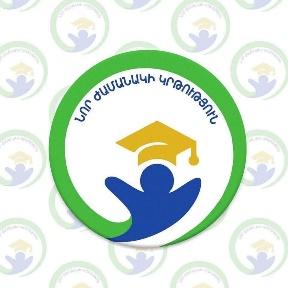 «Նոր ժամանակի կրթություն» ՀԿ